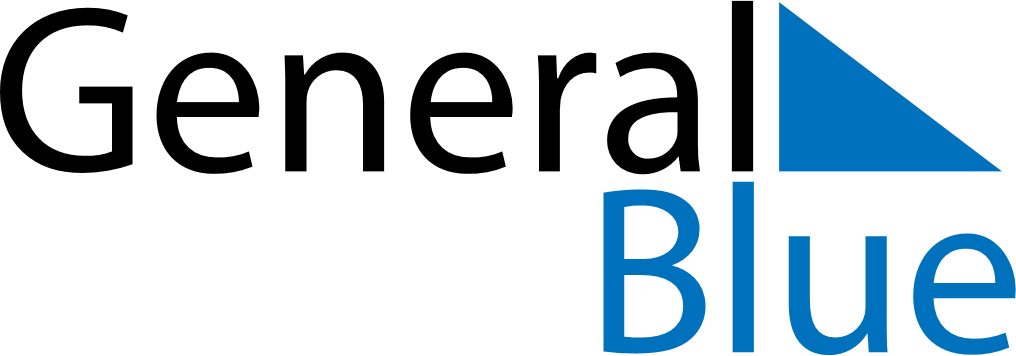 December 2024December 2024December 2024December 2024December 2024December 2024Kharkiv, UkraineKharkiv, UkraineKharkiv, UkraineKharkiv, UkraineKharkiv, UkraineKharkiv, UkraineSunday Monday Tuesday Wednesday Thursday Friday Saturday 1 2 3 4 5 6 7 Sunrise: 7:11 AM Sunset: 3:36 PM Daylight: 8 hours and 24 minutes. Sunrise: 7:13 AM Sunset: 3:35 PM Daylight: 8 hours and 22 minutes. Sunrise: 7:14 AM Sunset: 3:35 PM Daylight: 8 hours and 20 minutes. Sunrise: 7:15 AM Sunset: 3:34 PM Daylight: 8 hours and 19 minutes. Sunrise: 7:16 AM Sunset: 3:34 PM Daylight: 8 hours and 17 minutes. Sunrise: 7:17 AM Sunset: 3:34 PM Daylight: 8 hours and 16 minutes. Sunrise: 7:19 AM Sunset: 3:33 PM Daylight: 8 hours and 14 minutes. 8 9 10 11 12 13 14 Sunrise: 7:20 AM Sunset: 3:33 PM Daylight: 8 hours and 13 minutes. Sunrise: 7:21 AM Sunset: 3:33 PM Daylight: 8 hours and 12 minutes. Sunrise: 7:22 AM Sunset: 3:33 PM Daylight: 8 hours and 10 minutes. Sunrise: 7:23 AM Sunset: 3:33 PM Daylight: 8 hours and 9 minutes. Sunrise: 7:24 AM Sunset: 3:33 PM Daylight: 8 hours and 8 minutes. Sunrise: 7:25 AM Sunset: 3:33 PM Daylight: 8 hours and 7 minutes. Sunrise: 7:26 AM Sunset: 3:33 PM Daylight: 8 hours and 7 minutes. 15 16 17 18 19 20 21 Sunrise: 7:26 AM Sunset: 3:33 PM Daylight: 8 hours and 6 minutes. Sunrise: 7:27 AM Sunset: 3:33 PM Daylight: 8 hours and 5 minutes. Sunrise: 7:28 AM Sunset: 3:33 PM Daylight: 8 hours and 5 minutes. Sunrise: 7:29 AM Sunset: 3:34 PM Daylight: 8 hours and 4 minutes. Sunrise: 7:29 AM Sunset: 3:34 PM Daylight: 8 hours and 4 minutes. Sunrise: 7:30 AM Sunset: 3:34 PM Daylight: 8 hours and 4 minutes. Sunrise: 7:30 AM Sunset: 3:35 PM Daylight: 8 hours and 4 minutes. 22 23 24 25 26 27 28 Sunrise: 7:31 AM Sunset: 3:35 PM Daylight: 8 hours and 4 minutes. Sunrise: 7:31 AM Sunset: 3:36 PM Daylight: 8 hours and 4 minutes. Sunrise: 7:32 AM Sunset: 3:36 PM Daylight: 8 hours and 4 minutes. Sunrise: 7:32 AM Sunset: 3:37 PM Daylight: 8 hours and 5 minutes. Sunrise: 7:32 AM Sunset: 3:38 PM Daylight: 8 hours and 5 minutes. Sunrise: 7:33 AM Sunset: 3:39 PM Daylight: 8 hours and 5 minutes. Sunrise: 7:33 AM Sunset: 3:39 PM Daylight: 8 hours and 6 minutes. 29 30 31 Sunrise: 7:33 AM Sunset: 3:40 PM Daylight: 8 hours and 7 minutes. Sunrise: 7:33 AM Sunset: 3:41 PM Daylight: 8 hours and 8 minutes. Sunrise: 7:33 AM Sunset: 3:42 PM Daylight: 8 hours and 9 minutes. 